ВІДДІЛ ОСВІТИ БОГУСЛАВСЬКОЇ РАЙДЕРЖАДМІНІСТРАЦІЇН А К А З14.09. 2015                                                                                                   №  119Про відзначення Міжнародного дня миру в загальноосвітніх навчальних закладахЗгідно плану роботи відділу освіти та з метою відзначення Міжнародного дня миру, приверненню уваги дітей та молоді до питань збереження миру задля забезпечення стійкого прогресу людства та дотримання принципів гуманності, свободи, добра і поваги, що закладені у Декларації Генеральної асамблеї ООН про право народів на мирНАКАЗУЮ:21 вересня 2015 року в рамках Всеукраїнської освітньої кампанії «Голуб миру» директорам загальноосвітніх навчальних закладів забезпечити  проведення в навчальних закладах:переглядів фільмів та обговорень, спрямованих на поглиблення розуміння питань миру;виховних годин, лекцій;створення учнями масових формацій у формі голубів;написання листів привітання та підтримки вимушено переселеним дітям та їх родинам, військовослужбовцям, які отримали поранення внаслідок виконання бойових завдань в рамках проведення заходів антитерористичної операції.Директору центру дитячої та юнацької творчості Луценко Н.Л.  організувати проведення акції «Голуб миру» з учнями міських загальноосвітніх навчальних закладів.Відповідальність за виконання даного наказу покласти на методиста РМК Графінову М.А.     4. Контроль за виконанням даного наказу покласти на завідуючу РМК      Вергелес О.В.Начальник відділу освітиБогуславської РДА						О. В. ПоліщукПідготувала:                                                                                                         Графінова М. А.З наказом ознайомлені:	                                 Н.Л. Луценко                                                     Керівники ЗНЗК. А Івченко                                                               В.А. Кушнір                                                   Т.М. Митяй                                                                К.М. Миргородська                                                                        Л.Ф. Байбуз                                                                Н.В. Ляшенко                                                                                                                          М.І. Чмир                                                                    О.О. Моха                                                                                                                                 М. І. Байбарза                                                             С.М. Ткалич                                                                                            Л. М. Глазко                                                               В. М. ПискунВ.А. Василенко                                                          Н.Г. ЦаренкоВ.І. Салата                                                                  О.В. Миргородський О.В. Химорода                                                          В. М. Вербіцький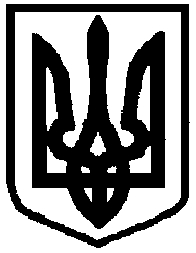 